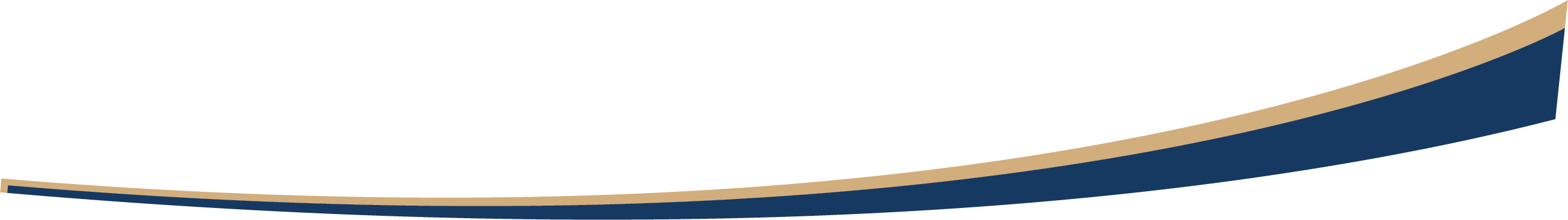 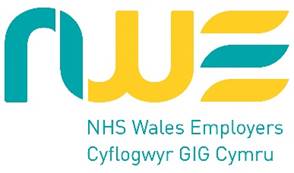 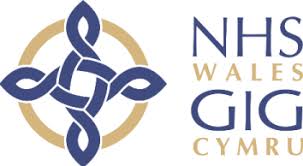 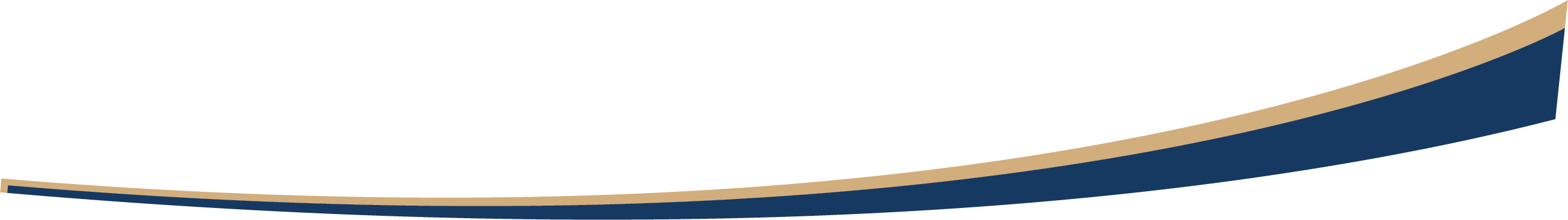 JOB TITLE 		Project Assistant – Band 2JOB OVERVIEW	The post holder will provide administrative support by assisting in the planning and delivery of Projects, work packages or products.Working as part of the project team they will be the first point of contact for staff at all levelsMain Duties of the JobMain Duties of the JobMain Duties of the JobProvides administrative support to assist with the planning or delivery of a programme / project to deliver strategic objectives.Working within clearly defined standard processes, escalating risks and issues to the appropriate senior staff as they ariseProvides administrative support to assist with the planning or delivery of a programme / project to deliver strategic objectives.Working within clearly defined standard processes, escalating risks and issues to the appropriate senior staff as they ariseProvides administrative support to assist with the planning or delivery of a programme / project to deliver strategic objectives.Working within clearly defined standard processes, escalating risks and issues to the appropriate senior staff as they ariseResponsible toResponsible toResponsible toReporting:       Accountable:       Professionally:       Main ResponsibilitiesMain ResponsibilitiesMain ResponsibilitiesCommunicationsDeal with initial information requests and enquiries related to the project, the post holder will be required to maintain constructive relationships with a broad range of internal and external stakeholdersExchanges routine information related to the project and business processes with a wide range of external stakeholders, escalating any complex or sensitive queries to the relevant staffProject AdministrationAs the first point of contact for external queries, the post holder will resolve routine inquiries whilst using sound judgement to seek advice or alert more senior staff to any issues that ariseThe post holder will work in a way that ensures the delivery of a high-quality service, organising their work to meet the workload peaks and troughs throughout the working day whilst ensuring deadlines and targets are met. 
Provide efficient administrative support to the project team includingo Diary managemento Managing emails and other communicationo Support in specific tasks as and when required.Policy DevelopmentContribute to discussions with internal project staff about proposed changes that need to occur. Contribute towards the development of local policies, processes, and standard operating proceduresFinance and BudgetResponsibility for maintaining and ordering stock/supplies and for providing this service to allocated projects/programmes.Management, Leadership and TrainingDemonstrates activities to new members of the project teamDigital and InformationTo ensure data on project databases and spreadsheets is recorded accurately.The post holder will be required to develop and maintain the project library, databases, and associated resource listsTranscribing notes of meetings and maintaining records of attendance, action logsEvaluation and AuditUndertakes audits and surveys related to the project.CommunicationsDeal with initial information requests and enquiries related to the project, the post holder will be required to maintain constructive relationships with a broad range of internal and external stakeholdersExchanges routine information related to the project and business processes with a wide range of external stakeholders, escalating any complex or sensitive queries to the relevant staffProject AdministrationAs the first point of contact for external queries, the post holder will resolve routine inquiries whilst using sound judgement to seek advice or alert more senior staff to any issues that ariseThe post holder will work in a way that ensures the delivery of a high-quality service, organising their work to meet the workload peaks and troughs throughout the working day whilst ensuring deadlines and targets are met. 
Provide efficient administrative support to the project team includingo Diary managemento Managing emails and other communicationo Support in specific tasks as and when required.Policy DevelopmentContribute to discussions with internal project staff about proposed changes that need to occur. Contribute towards the development of local policies, processes, and standard operating proceduresFinance and BudgetResponsibility for maintaining and ordering stock/supplies and for providing this service to allocated projects/programmes.Management, Leadership and TrainingDemonstrates activities to new members of the project teamDigital and InformationTo ensure data on project databases and spreadsheets is recorded accurately.The post holder will be required to develop and maintain the project library, databases, and associated resource listsTranscribing notes of meetings and maintaining records of attendance, action logsEvaluation and AuditUndertakes audits and surveys related to the project.CommunicationsDeal with initial information requests and enquiries related to the project, the post holder will be required to maintain constructive relationships with a broad range of internal and external stakeholdersExchanges routine information related to the project and business processes with a wide range of external stakeholders, escalating any complex or sensitive queries to the relevant staffProject AdministrationAs the first point of contact for external queries, the post holder will resolve routine inquiries whilst using sound judgement to seek advice or alert more senior staff to any issues that ariseThe post holder will work in a way that ensures the delivery of a high-quality service, organising their work to meet the workload peaks and troughs throughout the working day whilst ensuring deadlines and targets are met. 
Provide efficient administrative support to the project team includingo Diary managemento Managing emails and other communicationo Support in specific tasks as and when required.Policy DevelopmentContribute to discussions with internal project staff about proposed changes that need to occur. Contribute towards the development of local policies, processes, and standard operating proceduresFinance and BudgetResponsibility for maintaining and ordering stock/supplies and for providing this service to allocated projects/programmes.Management, Leadership and TrainingDemonstrates activities to new members of the project teamDigital and InformationTo ensure data on project databases and spreadsheets is recorded accurately.The post holder will be required to develop and maintain the project library, databases, and associated resource listsTranscribing notes of meetings and maintaining records of attendance, action logsEvaluation and AuditUndertakes audits and surveys related to the project.Qualifications and KnowledgeExperienceEssentialLevel 2 qualification or equivalent demonstrable experience of administrative / office skills and knowledgeRelevant admin/IT skills
DesirableKnowledge of project specific terminologyEssentialExperience of working within a demanding/high intensity administrative settingExperience of successful team working DesirableExperience of working within the NHS or other public sector body.   Skills and AttributesOtherEssentialAble to plan and prioritise workload in order to meet deadlines and deal effectively with conflicting priorities.Proficient in use of standard IT packages e.g., Microsoft Office with the ability to master new applications.Desirable (but not essential): Welsh Speaker (Level 1) or willingness to work towards